ANEXO VIRECURSOS GRÁFICOS
ESCUELAS MUNICIPALES DE MÚSICA. CONVOCATORIA CURSO 2020/2021PARA INSERTAR SOBRE FONDO BLANCO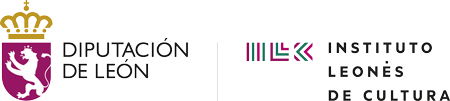 PARA INSERTAR SOBRE FONDOS DE COLOR O BLANCOS SE PODRÁN DESCARGAR RECURSOS EN FORMATOS .AI, .PNG Y .PDF EN LA WEB DEL ILCwww.institutoleonesdecultura.es